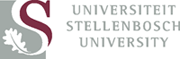 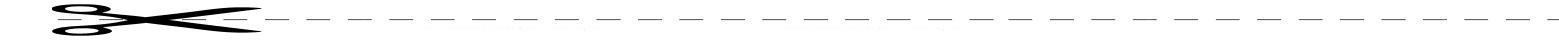 Cut here to increase your privacyCONFIDENTIAL  BALLOTPlease first read the election rules and information.NAMES OF CANDIDATESYou may vote for a maximum of three (3) candidates. Mark the box next to the name(s) of the candidate(s) for whom you want to vote and complete the ballot in full.  No other amendment to the ballot is allowed.ID Number: ..............................................................................	Date: .................................... Telephone Number:..........................................................................AMr Job AmupandaBProf André CoetzeeCProf Prieur du PlessisDProf Loretta FerisEMr Heinrich GonzalesFProf Joan HambidgeGAdv Jan HeunisHDr Jerry MamejaIMs Ronalda NalumangoJDr Corinne OosthuizenKMr Chris OttoLMs Bettina Wyngaard